Attendance MonitoringActionsNotes:Feel free to use this space to make note of anything of importance, in addition to the actions above, that don’t require an action. Staff-Student Action Log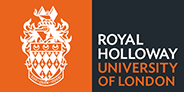 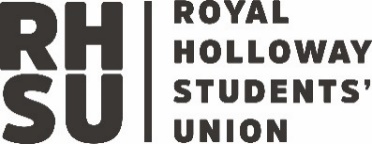 PurposeThe core purpose of the academic representation system, which aligns with the revised UK Quality Code, is to achieve positive change that improves the educational experience of students at Royal Holloway and engages students as partners in the development, assurance, and enhancement of their learning.Reports toSchool Education Committee – UG and PGTSchool Research Student Oversight Committee - PGRDepartmentRegular meetings per year3-6Quorum5Date and TimeLocationAttendanceNovember Meeting (compulsory)December Meeting (optional) February Meeting (compulsory) March Meeting (optional)April Meeting (compulsory) May Meeting (optional)Action No.Agreed Action(Include reason for agreed action)Date Action AgreedResponsibleDueDate Action CompletedOutcomeNotesMeeting 1 Meeting 2 Meeting 3 Meeting 4Meeting 5Meeting 6